	APPLICATION FORM – GIRLS’ CLUB CAPTAIN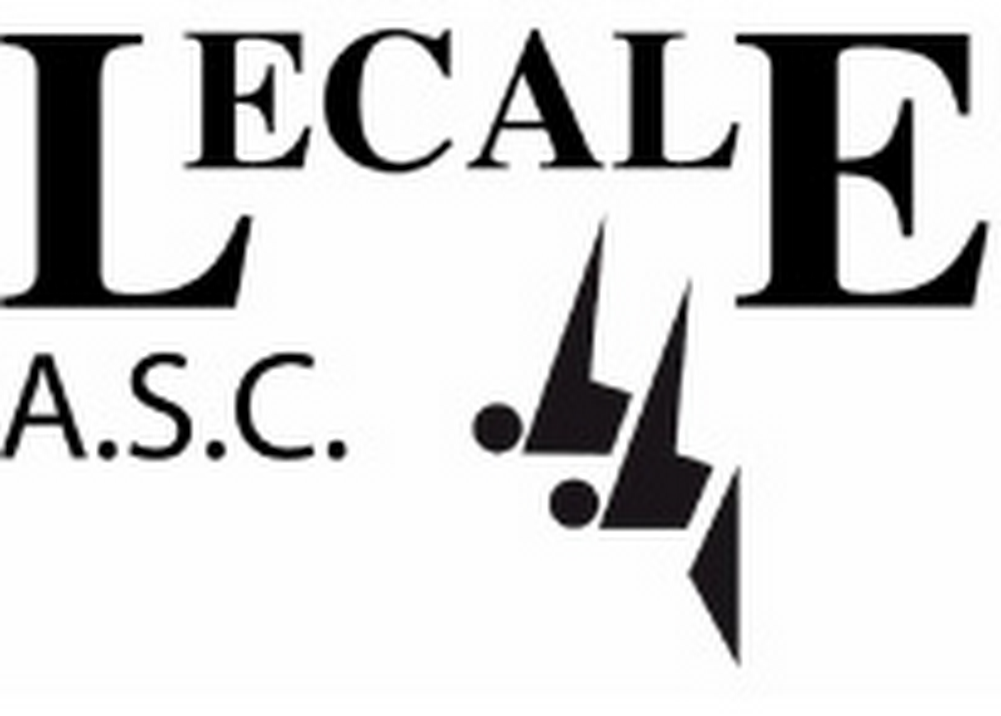 ROLES AND RESPONSIBILITIES OF CHILDREN’S CLUB CAPTAINSThe key roles and responsibilities of club captains are as follows:to be an excellent role model for other swimmers at all timesto attend club training and time trials regularlyto do my best at all times, in my training and competing and in all other aspects of club lifeto share ideas and concerns about the running of the club with committee members, CCO and coaches/teachersto listen to other young members, asking them regularly for their ideas and opinions and to be willing to share these with the committee and othersto welcome new members and help them settle into the clubto be a positive supporter of the club at both home and away eventsto represent the club, including by meeting and greeting visiting teams and thanking visiting and hosting teams at fixturesto carry out other duties appropriate to the role of captain as requiredThis section is to be filled in by the swimmer I have read the roles and responsibilities of the captains and would be happy to be considered to serve as a club captain.  If elected, I would be prepared to carry out these duties to the best of my ability.I can also confirm the following (please tick each statement):To the best of my knowledge I will be a member of Lecale ASC throughout the whole of the 2019-20 yearI commit to being a regular attendee at my designated training session(s) who trains with dedication, swims to the best of my ability and demonstrates fair play and a sporting attitudeI was born in 2003 or earlier and will be under 18 on 1 July 2019I have not already served as Lecale club captainI have the permission of my parent/guardianMy name (BLOCK CAPITALS) ________________________________________________My Date of Birth: ________________________________________________________My signature:	__________________________________________________________Parent’s signature: _______________________________________________________PLEASE RETURN THIS FORM, FULLY COMPLETED, TO THE DESK BEFORE FRIDAY 10 MAY.ELECTIONS WILL BE HELD ON FRIDAY 17 MAY	APPLICATION FORM – BOYS’ CLUB CAPTAINROLES AND RESPONSIBILITIES OF CHILDREN’S CLUB CAPTAINSThe key roles and responsibilities of club captains are as follows:to be an excellent role model for other swimmers at all timesto attend club training and time trials regularlyto do my best at all times, in my training and competing and in all other aspects of club lifeto share ideas and concerns about the running of the club with committee members, CCO and coaches/teachersto listen to other young members, asking them regularly for their ideas and opinions and to be willing to share these with the committee and othersto welcome new members and help them settle into the clubto be a positive supporter of the club at both home and away eventsto represent the club, including by meeting and greeting visiting teams and thanking visiting and hosting teams at fixturesto carry out other duties appropriate to the role of captain as requiredThis section is to be filled in by the swimmer I have read the roles and responsibilities of the captains and would be happy to be considered to serve as a club captain.  If elected, I would be prepared to carry out these duties to the best of my ability.I can also confirm the following (please tick each statement):To the best of my knowledge I will be a member of Lecale ASC throughout the whole of the 2019-20 yearI commit to being a regular attendee at my designated training session(s) who trains with dedication, swims to the best of my ability and demonstrates fair play and a sporting attitudeI was born in 2003 or earlier and will be under 18 on 1 July 2019I have not already served as Lecale club captainI have the permission of my parent/guardianMy name (BLOCK CAPITALS) ______________________________________________My Date of Birth: _______________________________________________________My signature:	_________________________________________________________Parent’s signature: _____________________________________________________PLEASE RETURN THIS FORM, FULLY COMPLETED, TO THE DESK BEFORE FRIDAY 10 MAY.  ELECTIONS WILL BE HELD ON FRIDAY 17 MAY